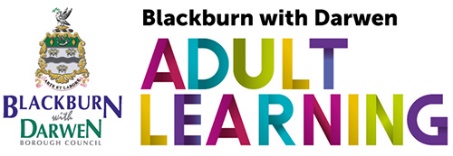 Learning Support RecordLearner Name: Learner Name: Learning Support Worker:Learning Support Worker:Course:Course:Tutor:Tutor:Location:Location:Day: Time: 	Start date:End date:Learning Outcomes(Linked to ILP) 1.2.Learning Outcomes(Linked to ILP) 3.4.Session ActivitySession ActivitySession ActivityDateSupport GivenTutor CommentsSession ActivitySession ActivitySession ActivityDateSupport GivenTutor CommentsReviews (including Mid-course and End of course)Reviews (including Mid-course and End of course)Reviews (including Mid-course and End of course)DateCommentTutor Comments